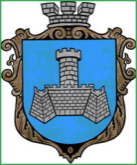 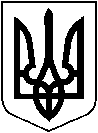  УКРАЇНАХМІЛЬНИЦЬКА МІСЬКА РАДА 		     	ВІННИЦЬКОЇ   ОБЛАСТІ    ВИКОНАВЧИЙ   КОМІТЕТ                           	        РІШЕННЯ		                     ПРОЄКТ     від   “     ”                   2023р.                                                                                       №Про затвердження документів для реєстраціїта наповнення бази даних єдиної онлайн-платформидля підтримки агровиробників через Державний аграрний реєстр   Відповідно до листа Міністерства аграрної політики та продовольства України (Мінагрополітики) №21-1120-08/14582 від 22.08.2022 року щодо інформування агровиробників про переваги реєстрації та можливості отримання підтримки через Державний аграрний реєстр та з метою своєчасного та повного інформування агровиробників, та подачі заявок на отримання державних субсидій, цільових, субсидованих кредитних програм, а також технічної та гуманітарної допомоги від ЄС та інших міжнародних донорів, керуючись Законом України «Про державну підтримку сільського господарства України», Постановою КМУ від 02.06.2021 року №573 «Про функціонування Державного аграрного реєстру», ст.ст. 40, 59 Закону України “Про місцеве самоврядування в Україні”, виконавчий комітет Хмільницької міської ради В И Р І Ш И В :Затвердити зразки наступних документів, а саме :Зразок  подачі заяви на отримання державних субсидій, цільових, субсидованих кредитних програм, а також технічної та гуманітарної допомоги від ЄС та інших міжнародних донорів (Додаток 1); Згоду на обробку персональних даних (Додаток 2); Журнал звернень отримувачів державних субсидій, цільових, субсидованих кредитних програм, а також технічної та гуманітарної допомоги від ЄС та інших міжнародних донорів (Додаток 3).Доручити Відділу розвитку сільського господарства управління  агроекономічного розвитку та євроінтеграції міської ради  здійснювати: - ведення обліку, оброблення та систематизації інформації агровиробників;- опрацювати заяви, згоди агровиробників отримувачів державних субсидій, цільових, субсидованих кредитних програм, а також технічної та гуманітарної допомоги від ЄС та інших міжнародних донорів.Контроль за виконанням цього рішення покласти на заступника міського голови з питань діяльності виконавчих органів  Сергія РЕДЧИКА.Міський голова 						  Микола ЮРЧИШИНДодаток 1                                                                                         Міському голові                                                                                                   Миколі ЮРЧИШИНУЗаяваЯ, _________________________________________________________________,                                             (прізвище, ім'я, по батькові)  Зареєстрований(на) в Україні за адресою (останнє місце реєстрації),  проживання, населений пункт ________________________________________________________________________________________________________________________________________ Мобільний телефон - __________________________________________________Прошу допомоги в реєстрації та подачі документів в Державному  аграрному реєстрі на отримання державних субсидій, цільових, субсидованих кредитних програм, а також  технічної та гуманітарної допомоги від ЄС та інших міжнародних донорів.«___» __________року            ___________                   ______________________                                                       (підпис)                          (прізвище та ініціали)  Додатки:паспорт громадянина України;РНОКПП (ідентифікаційний номер);витяг з Єдиного державного реєстру юридичних осіб, фізичних осіб-підприємців та громадських формувань (в разі реєстрації фізичних, юридичних осіб);банківські реквізити.Керуючий справами виконавчого                                    Сергій МАТАШкомітету міської ради                                                                                                                Додаток 2ЗГОДАна обробку персональних данихЯ, _________________________________________________________________                                             (прізвище, ім'я, по батькові)  Зареєстрований(на) в Україні за адресою (останнє місце реєстрації), проживання, населений пункт _________________________________________________________________________________________________________________________Мобільний телефон - _________________________________________________Відповідно до Закону України «Про захист персональних даних» від 1 червня 2010 року №2297-VI даю згоду на обробку моїх персональних даних: прізвище, ім'я, по батькові, адреса, паспортні і ідентифікаційні дані, з метою реєстрації в Державному аграрному реєстрі на отримання державних субсидій, цільових, субсидованих кредитних програм, а також  технічної та гуманітарної допомоги від ЄС та інших міжнародних донорів.       Мої персональні дані, на обробку яких я даю цю згоду, не можуть бути передані третім особам, та використовуватись тільки у випадках, передбачених законодавством України. «___» ___________ року        ____________          _______________________                                                        (підпис)                   (прізвище та ініціали)Керуючий справами виконкому міської ради                      Сергій МАТАШ   ЖУРНАЛзвернень  отримувачів державних субсидій, цільових, субсидованих кредитних програм, а також технічної та гуманітарної допомоги від ЄС та інших міжнародних донорівХМІЛЬНИЦЬКОЇ МІСЬКОЇ ТЕРИТОРІАЛЬНОЇ ГРОМАДИ                                                                                                                                Почато	«___» _______ 20__ р.			Закінчено «___» _______ 20__ р.	       Керуючий справами виконкому міської ради                         Сергій МАТАШ  №  Дата реєстрації;№ ЗаявкиПрізвище, ім’я, по батькові (за наявності), реєстраційний номер облікової картки платника податків або серія (за наявності) та номер паспорта (для фізичних осіб, які через свої релігійні переконання відмовляються від прийняття реєстраційного номера облікової картки платника податків та повідомили про це відповідний контролюючий орган і мають відмітку у паспорті) (для фізичної особи);Найменування (для юридичної особи), прізвище, ім'я, по батькові керівника  (за наявності) (для фізичної особи - підприємця); Код згідно з ЄДРПОУ (для юридичної особи), реєстраційний номер облікової картки платника податків (для фізичної особи підприємця)Контактна інформація місце проживання; місцезнаходження (для юридичної особи), .  місце проживання (для фізичної особи - підприємця); номер телефону.Кількість поголів’я ВРХ (корів)  / оброблюваних угідь сільськогосподарського призначення га землі; Затверджена сума  до виплати згідно договору про надання бюджетних коштівДата та № договору про надання бюджетних коштів з Укрдержфондом123456